Топ-10 «мужских» и топ-10 «женских» регионов РоссииВ преддверии Пробной переписи населения (октябрь 2018г.), которую по праву считают генеральной репетицией всеобщей переписи  населения (2020г.), Росстат подготовил подборку топ-10 «мужских» и топ-10 «женских» регионов России. Насколько данные текущей статистики будут соответствовать данным переписи, узнаем уже скоро. А пока за женихами — на Чукотку! В этом регионе на 1 тыс. мужчин всего 956 дам А вот «город невест» переехал из Иваново в Ярославскую область, где на 1 тыс. мужчин приходится 1223 барышни.Владимирская область также  оставляет за мужчинами возможность быть более избирательными в подборе спутницы жизни: на 1000 мужчин приходится 1207 женщин. Это 6 позиция в «женском» топе страны.Подборка топ-10 «мужских» и топ-10 «женских» регионов России https://vk.com/ppn2018?w=wall-163591774_268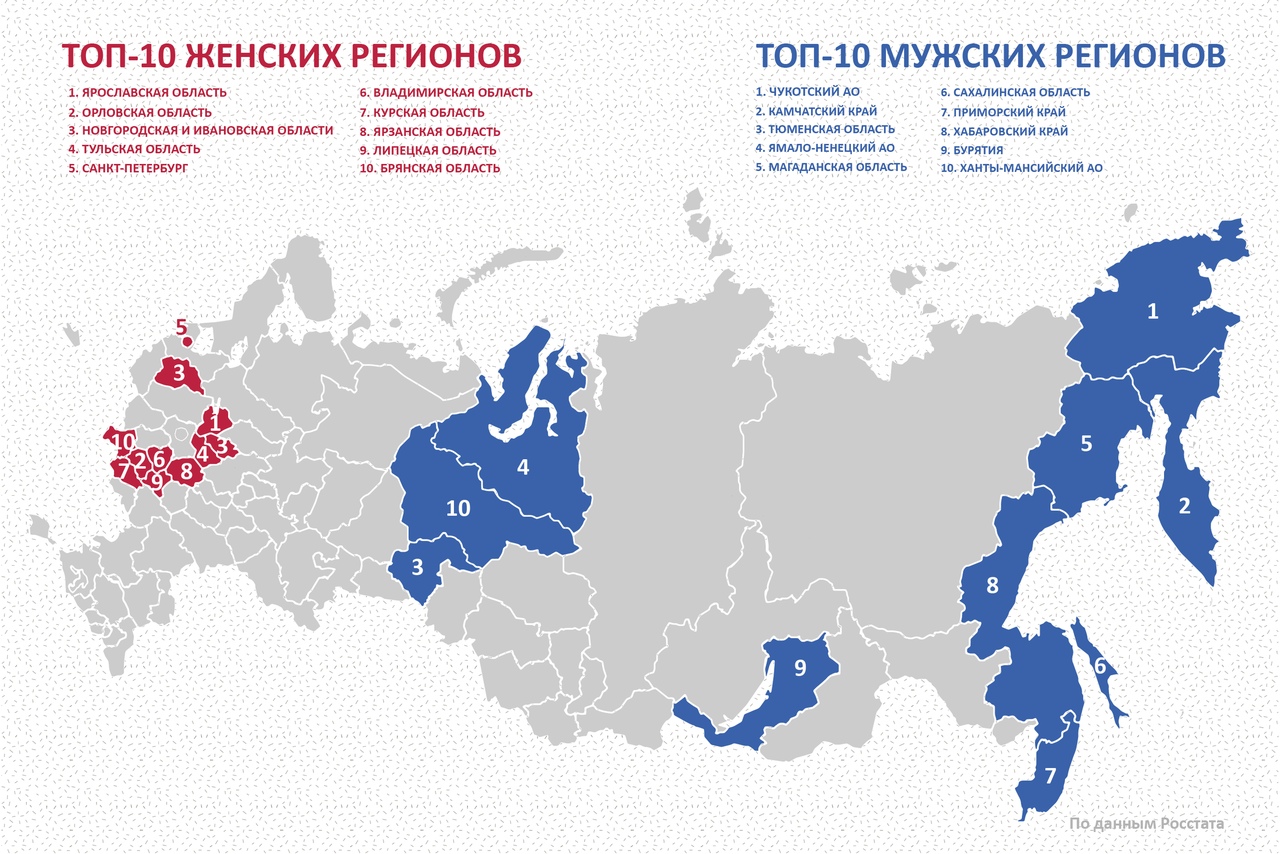 Контактная информация:Солдатова Н.М. специалист  Владимирстата по взаимодействию  со СМИ тел. (4922 534167);  моб.  8 930 740 88 65 mailto: nsoldatova@vladimirstat.ru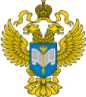 ТЕРРИТОРИАЛЬНЫЙ ОРГАН ФЕДЕРАЛЬНОЙ СЛУЖБЫ ГОСУДАРСТВЕННОЙ СТАТИСТИКИ ПО ВЛАДИМИРСКОЙ ОБЛАСТИТЕРРИТОРИАЛЬНЫЙ ОРГАН ФЕДЕРАЛЬНОЙ СЛУЖБЫ ГОСУДАРСТВЕННОЙ СТАТИСТИКИ ПО ВЛАДИМИРСКОЙ ОБЛАСТИ    17 августа  2018г.     17 августа  2018г.                                                                          Пресс-релиз